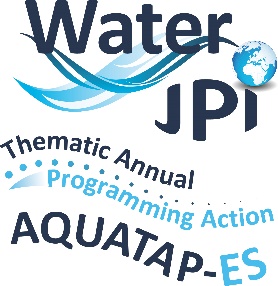 Rationale for Questionnaire Compilation of data and modelling needs: lack of key data has been identified as an issue that limits the integration of ecosystem services values into decision-making. Using the collective knowledge of AQUATAP-ES and considering the modelling development and calibration needs for decision support we will compile a listing of key data that should be prioritized for collection. Output to be made available to key stakeholders concerned with environmental data collection/monitoring. It would be much appreciated if you return your contribution it to Lisa Sheils (EPA),  AQUATAP_ES Steering Committee Chair @  l.sheils@epa.ie  completed by July 17th.Questions1. What organization (e.g. institution, company, association, etc.) do you work for?2.  What position do you hold in the organization you work for?3.  Do you currently collect/analyze Aquatic Ecosystem Services data?   Please give some detail.4. Based on your experience what questions/information might those in policy and practice (i.e. resources managers, monitoring etc.) need answers to in relation to ecosystem services?  Consider whether each is relevant to policy or practice, or both. Some examples might include those inserted on the table.  Add others to this table.5. Identify the data types required to address the above questions (may relate to location, quantity, quality, change in the ES) and add the table below.All data obtained will be treated confidentially and in accordance with GDPR and the Water JPI Privacy Policy Water JPI Privacy PolicyTHANK YOU VERY MUCH FOR YOUR PARTICIPATION IN THIS SURVEY – IT IS GREATLY VALUEDInformation neededPolicyPractice1Where are particular ecosystem services (ES) provided by the aquatic resources in a given catchment or coastal area√2What is the value of a particular service? e.g. provision of clean water√3How does land-use inputs change impact the flow of ES?√4How are nature-based solutions integrated into natural resource management?√56Types of data12345678Habitat/Ecosystem maps√√Land useLand-use inputsWater quality indicators√Other ES condition indicators (e.g., geomorphological configuration of the floodplain, river bathymetry)√